SSSS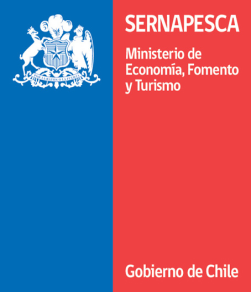 CATEGORÍA QUE INSCRIBE (Indique con una X)Persona Natural 	              Persona Jurídica	II.	IDENTIFICACIÓN DEL SOLICITANTE (USAR LETRA IMPRENTA)Nombre o Razón Social _____________________________________________________________________________________Rut del Solicitante (Anexar copia RUT o pasaporte):_____________________________________Profesión o Giro: _____________________________________________________________________Nacionalidad:  __________________________________________________________________Domicilio (Calle, número, sector, ciudad, región, país)_____________________________________________________________________________________6.   	Teléfono Celular:  ____/__________________	     Fax/fono:____/_____________________Correo electrónico: ________________________________________________SÓLO PERSONA JURÍDICA (USAR LETRA IMPRENTA):Representante Legal (Anexar copia documento personería Representante Legal: _____________________________________________________________Rut Representante Legal (Anexar copia RUT o pasaporte):________________________________Nómina y antecedentes de los Socios y Profesionales que forman parte del equipo (Adjuntar como documento anexo e incluir como mínimo el Nombre Completo, RUT, Profesión, Domicilio y Nacionalidad)		FORMACIÓN PROFESIONAL (D.S. N° 58 del 21/09/20, Punto 3, articulo 13, letra a).Las profesiones autorizadas para la certificación son las siguientes: a) Ingeniero Naval, b) Ingeniero Civil Oceánico, c) Ingeniero en Pesca d) Ingeniero en Acuicultura. Por favor llenar la información solicitada en la siguiente tabla. Título(s) profesional (es) y/o Grado Académico (Adjuntar certificado (s) como documento anexo)* Universidad, Instituto Profesional reconocidos por el Estado de Chile o Universidad Extranjera reconocida o revalidada por la Universidad de Chile o Ministerio Relaciones Exteriores.** En caso de Persona Jurídica debe incluir los nombres y títulos de todos los Profesionales de la empresa que realicen la certificación de estructuras. Cursos o post grados de especialización asociados al diseño de sistemas de balsas jaula y sistemas de fondeo para la acuicultura. (D.S. N° 58 del 21/09/20 Punto 3, articulo 13, letra b).La normativa vigente exige que el certificador de estructuras cuente con especialización o cursos sobre diseño de sistema de balsas jaula y sistemas de fondeo. Al respecto, se deberán acreditar las competencias profesionales de especialización en los tres tópicos que se señalan a continuación.Para acreditar el conocimiento de los tópicos indicados anteriormente, deberá considerar lo siguiente:El contenido de los ramos de las mallas curriculares o concentración de notas de la carrera de formación profesional, cursos de capacitación, Diplomados, Magister, Doctorado u otro que contengan temáticas, tales como:Ciencias de los Materiales, Soldadura, Mecánica Racional y Resistencia de Materiales, en el caso del tópico materiales.Cálculo Estructural, Dinámica de Estructuras, Vibraciones y Métodos Numéricos aplicados a Ingeniería, en el caso del tópico análisis estructural.Mecánica de Fluidos, Hidrostática, Hidrodinámica, Estabilidad, Mecánica de Olas y Oceanografía, en el caso del tópico hidromecánica.O el contenido de tesis en temas relacionados con el diseño de sistemas de balsas jaulas y/o sistemas de fondeos, que en su desarrollo contengan una o más de las temáticas indicadas en el punto anterior.En caso de postular una Persona Jurídica, deberá incluir el detalle de cursos para todos los profesionales de la empresa que cumplan con los requisitos y que participarán en la certificación de estructuras.Sobre lo anterior, por favor llenar las tablas siguientesMateriales 
Conocimiento de las propiedades de los distintos tipos de materiales usados en la industria, con énfasis en comportamiento mecánico, corrosión, ensayos destructivos, ensayos no destructivos, tratamientos térmicos y procesos de manufactura.Análisis estructuralDiseño y cálculo de estructuras mediante métodos analíticos y numéricos, incluyendo análisis estáticos y dinámicos.HidromecánicaEstudio de la interacción fluido estructura, considerando condiciones estáticas y dinámicas, estabilidad de cuerpos flotantes y respuesta hidrodinámica frente a cargas ambientales.EXPERIENCIA LABORAL (D.S. N° 58 del 21/09/20, Punto 3, articulo 13, letra c).La normativa vigente exige que los certificadores de estructuras cuenten con experiencia de a lo menos 3 años en diseño de sistema de balsas jaula y sistemas de fondeo. Para acreditar la experiencia profesional se deberá contar con uno o más de los siguientes elementos como medio de verificación:Generación o participación en Memorias de Cálculo de FondeoDocumento en el cual se acredite su participación, ya sea mediante firma propia en el documento o acreditación de participación por parte del profesional a cargo del estudio, mediante carta firmada por dicho profesional.* En caso de Persona Jurídica incluir el detalle de documentos contractuales de los profesionales de la empresa que participarán en la certificación de estructuras identificados por nombre. Involucramiento en procesos de fabricación de estructuras de cultivoSe deberá acreditar mediante copias de contratos de trabajo o de prestación de servicios en empresas debidamente formalizadas, informes de inspección de autoría propia debidamente firmados, u otros antecedentes que acrediten el involucramiento directo en la fabricación de estructuras de cultivo, cumpliendo funciones vinculadas a la ingeniería tales como la supervisión e inspección de obras o procesos, control de calidad, diseño y cálculo de estructuras o labores afines, en las que se apliquen de manera demostrable los conocimientos detallados anteriormente.* En caso de Persona Jurídica incluir el detalle de documentos contractuales de los profesionales de la empresa que participarán en la certificación de estructuras identificados por nombre. Supervisión de procesos de instalación e inspección de sistemas de cultivo.Acreditar mediante copias de contratos de trabajo o de prestación de servicios en empresas debidamente formalizadas, informes de   inspección   de   centros   de   autoría   propia debidamente firmados, u otros antecedentes que acrediten el involucramiento directo en la instalación e inspección de centros de cultivo.Sobre lo anterior, se solicita detallar en la siguiente tabla la prestación de uno o varios de los servicios y actividades laborales anteriormente detalladas. Deberá adjuntar los certificados que acrediten dicha experiencia como documentos anexos. * En caso de Persona Jurídica incluir el detalle de documentos contractuales de los profesionales de la empresa que participarán en la certificación de estructuras identificados por nombre. V.	Declaración Jurada (D.S. N° 15 de 2011, Título IV, artículo 11, letra d) incisos i, ii, iii, iv y v)*  Marcar con una “X”, solo una opción entre ia e ib. En caso de marcar ib indicar el tipo de vinculación de acuerdo a lo establecido en el artículo 21 del D.S. 15 de 2011. ia.	 _______ No tener el carácter de persona vinculada respecto de titulares o quienes exploten concesiones de acuicultura a cualquier título.ib. 	________Tener el carácter de persona vinculada respecto de titulares o quienes exploten concesiones de acuicultura a cualquier título. Esta vinculación se configura de acuerdo a los términos señalados en el artículo 21 de la siguiente forma: _________________________________________________________________________ _________________________________________________________________________________________________________________________________________________________________________________________________________________________________________________________________________________________________________________________________________________________________________________________ii. No ser funcionario del Ministerio de Economía, Fomento y Turismo, del Servicio Nacional de Pesca, de la Subsecretaría de Pesca o del Servicio de Evaluación Ambiental, ni tener la calidad de persona contratada en ninguna de dichas instituciones sobre la base de honorarios.iii. No tener procedimientos administrativos sancionatorios o acciones judiciales pendientes, sean civiles o penales interpuestas en mi contra y cuya causa sea la prestación de servicios en el área a que se refiere la categoría en que solicito la inscripcióniv. No tener sanciones administrativas o judiciales, civiles o penales que me hayan sido impuestas y cuya causa sea la prestación de servicios en el área a que se refiere la categoría en que   solicito la inscripciónv. No he caído en cesación de pagos y no encuentro en quiebra.Nombre declarante:  ________________________________________Rut de declarante:    _________________________________________________________________________________
FIRMA DECLARANTE**En el caso de ser Persona jurídica, el firmante debe ser el representante legal de la empresa. Sin perjuicio de lo anterior, los elementos jurados deben ser cumplidos por todos y cada uno de los participantes de la empresa (Socios, Profesionales y Técnicos). De lo contrario, se debe señalar en forma detallada y en un anexo adicional, que persona de la empresa no cumple uno o más de los elementos de la declaración jurada y las razones de ello.  VI.	Documentos ANEXOS (DETALLAR NOMBRE Y TIPO DE DOCUMENTO ANEXADO)V4.1/190421Nombre del profesional(**)Titulo Año titulaciónInstitución (*)Elemento de evaluaciónDocumentos adjuntos y en que parte de estos documentos se certifica que la materia fue aprendida y aprobadaMaterialesElemento de evaluaciónDocumentos adjuntos y en que parte de estos documentos se certifica que la materia fue aprendida y aprobadaAnálisis estructuralElemento de evaluaciónDocumentos adjuntos y en que parte de estos documentos se certifica que la materia fue aprendida y aprobadaHidromecánicaTipo de documento Período de participación (fecha inicio fecha término) Institución en o para la cual se trabajóTipo de servicio o actividad laboral Período (fecha inicio fecha término) Institución en o para la cual se trabajóTipo de servicio o actividad laboral Período (fecha inicio fecha término) Institución en o para la cual se trabajóDocumentos Persona Natural)Nombre y tipo de documento (pdf, Word, jpg, otro)Copia RUT del solicitanteCertificado (s) de Título Profesional o Grado AcadémicoCertificados (s) cursos especializaciónCertificado (s) de Post  Grado o Post TítuloCertificados (s) experiencia laboralIndividualización de SociosCopia documento personería Representante LegalCopia Rut Representante LegalCartola Tributaria SIIOtros (especificar)